Домашнее задание для 3 класса от 17.09.2022.Б53 и М53. Учимся превращать мажорные трезвучия в минорные и наоборот. Для того, чтобы мажорное трезвучие (Б53) превратить в минорное (М53), нужно ПОНИЗИТЬ на полутон средний звук в трезвучии (терцовый тон):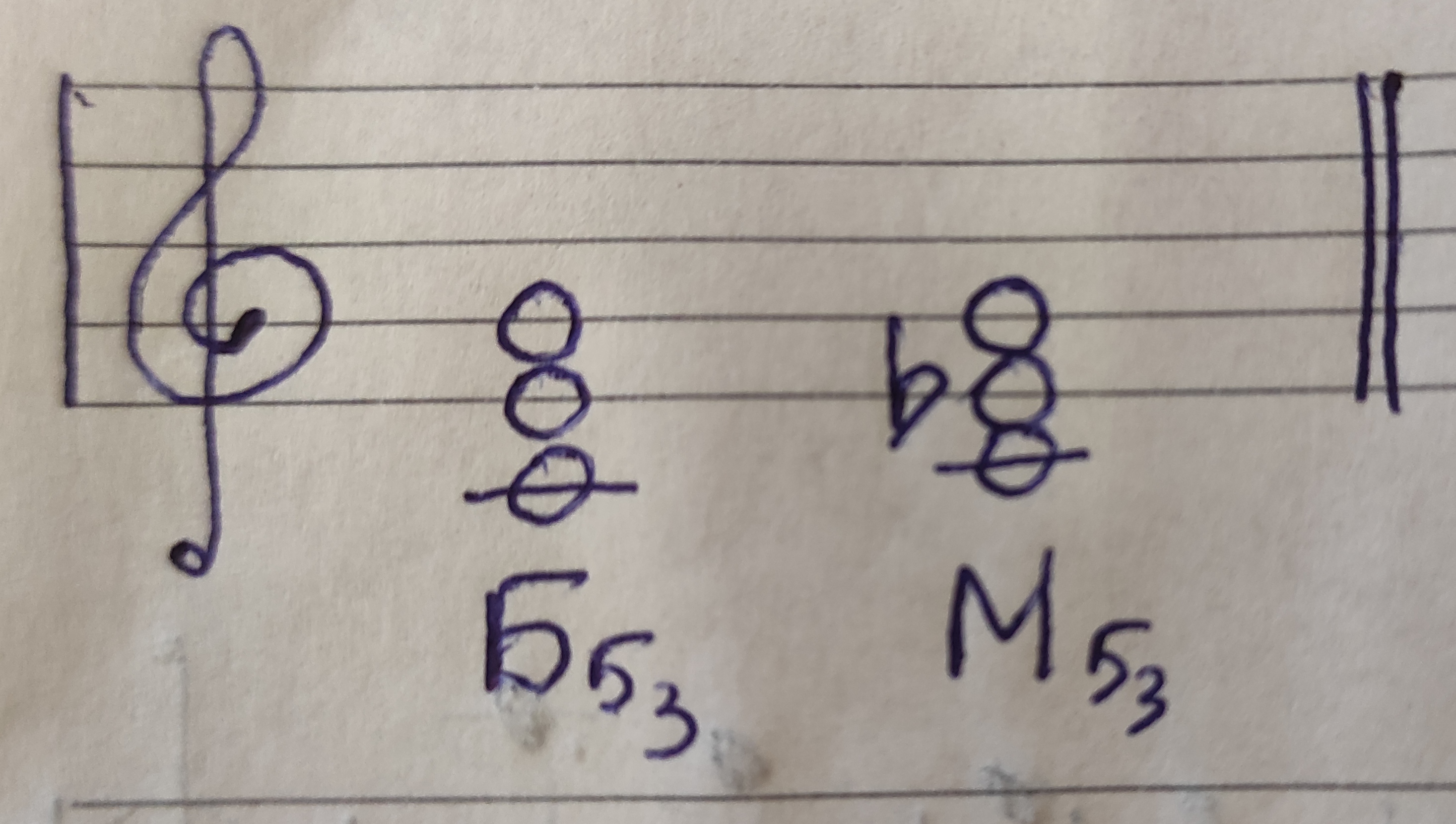 Соответственно, для того чтобы минорное трезвучие (М53) превратить в мажорное (Б53), нужно ПОВЫСИТЬ на полутон средний звук в трезвучии или терцовый тон: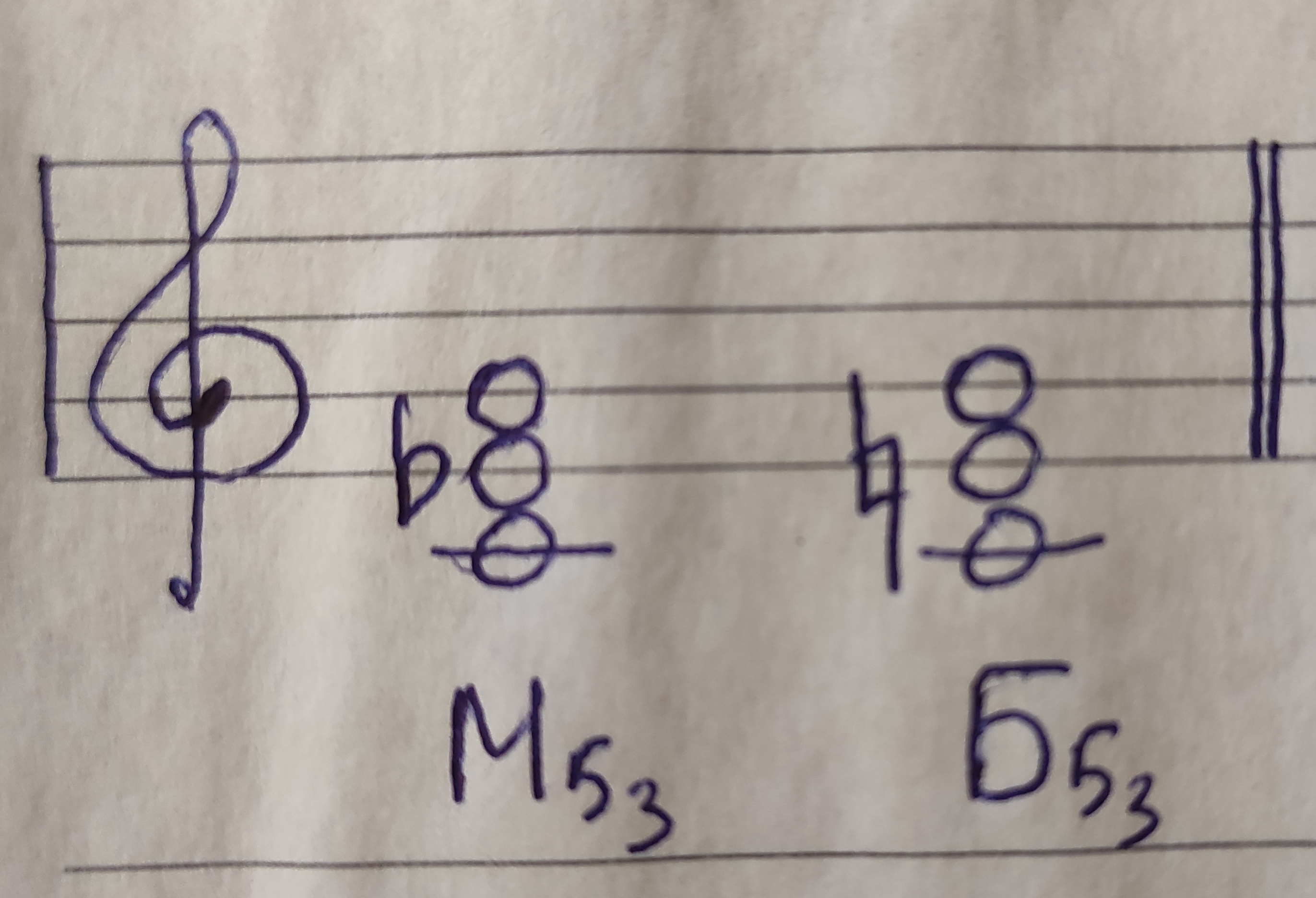 Играть и слушать одновременно три звука в трезвучии от звука "До" до звука "Си", сначала Б53, затем превращать его в М53. Точно также играть М53 и превращать в Б53. Выполнять задание в пределах первой октавы. Обращение трезвучий. Построить от звука "ми" и "фа" трезвучие М53. К каждому трезвучию построить два обращения М6, М64: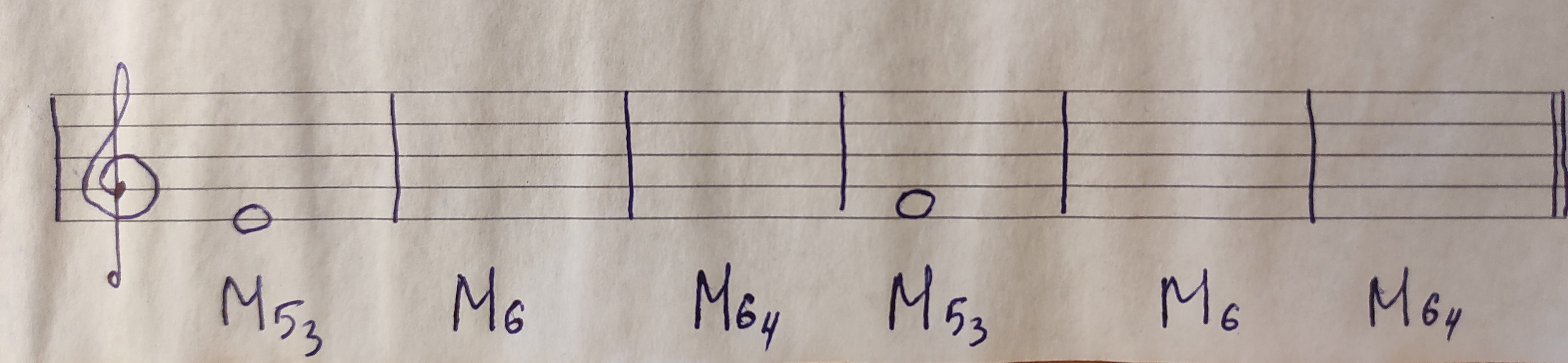 Повторять попевки на интервалы м2 - ч5.Главные ступени: I, IV, V. I ступень - это тоника (Т53, t53);IV ст. - субдоминанта (S53, s53);V ст. - доминанта (D53, d53). Запомнить номера главных ступеней и их функции. 